 Khi trên mọi nẻo đường, con phố đều ngập tràn sắc đỏ rực rỡ thì đúng là Noel đang đến rất gần. Thế là lại một mùa Noel nữa đã đến, cũng như mọi năm đây là ngày mà các bé vô cùng háo hức và mong chờ. Giáng sinh năm nay không còn thấy sắc mầu đỏ rực trên sân trường của những ông già và công chúa Noel mà chỉ còn thấy sắc đỏ ấy qua màn hình giao lưu trực tuyến. Đây là lần đầu tiên các bé khối nhà trẻ trường MN Thạch Bàn được đón Noel cùng với các cô và các bạn. Hôm nay các cô giáo đã tổ chức chương trình giao lưu kết nối với chủ đề Noel với mong muốn tạo không khí vui vẻ và đầm ấm cho các bé và giúp các bé hiểu biết thêm về ngày lễ Noel. Khi những bản nhạc sôi động vang lên hòa với không khí Noel làm cho các bé có cảm giác ngỡ ngàng, vui sướng. Những sắc mầu đỏ Noel ấm áp, mầu xanh của cây thông và ánh đèn mầu rực rỡ như xua đi cái lạnh của mùa đông và gieo vào mỗi tâm hồn trẻ thơ một ước mơ kỳ diệu, ước mơ được ông già Noel trên cỗ xe tuần lộc đến tặng quà. Chúc các bé có một mùa Giáng sinh vui vẻ, hạnh phúc và an lành!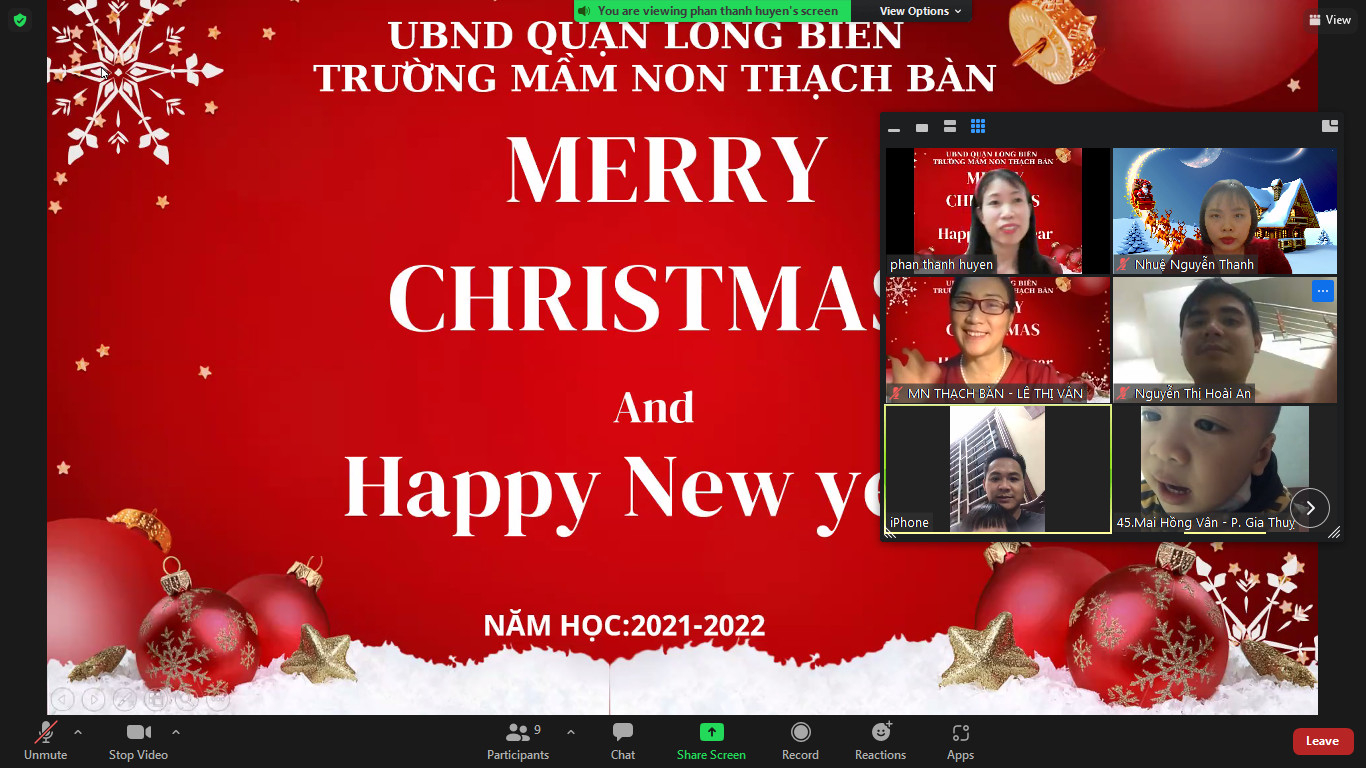 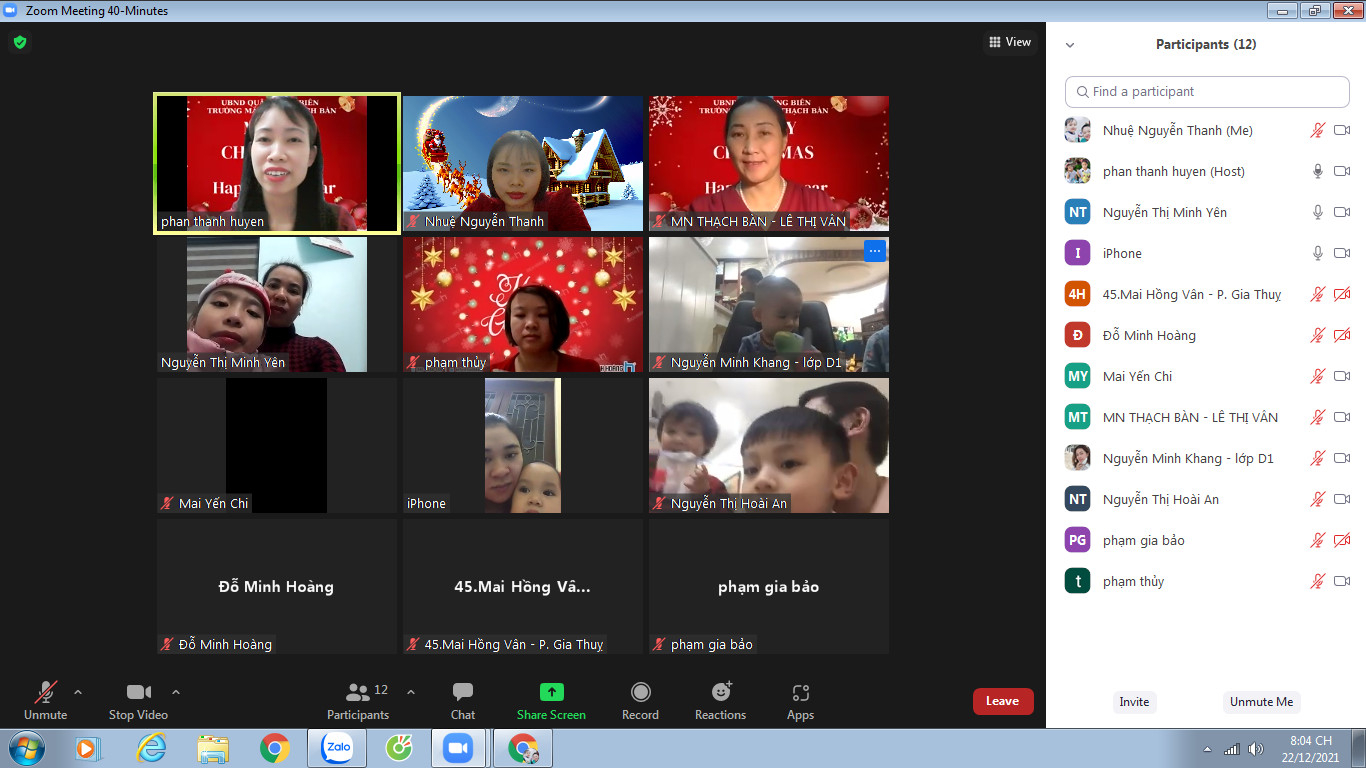 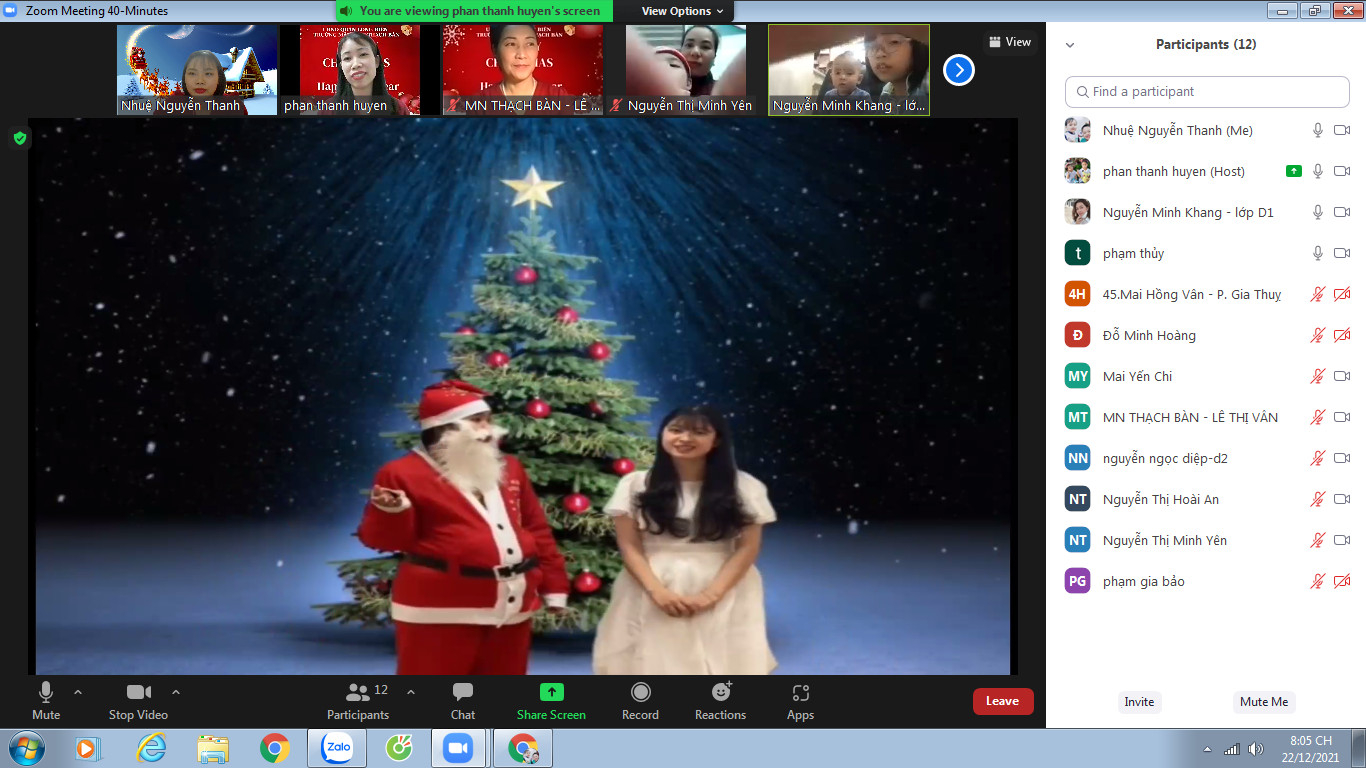 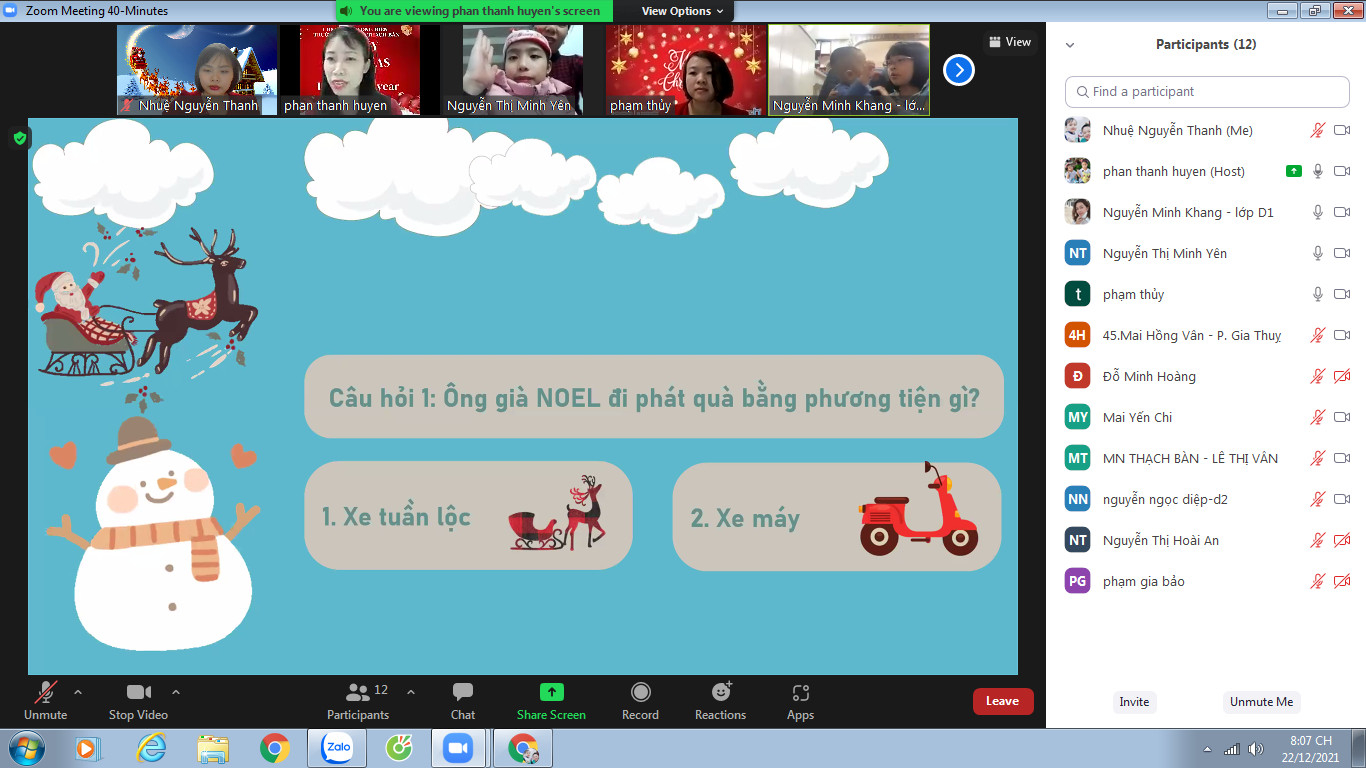 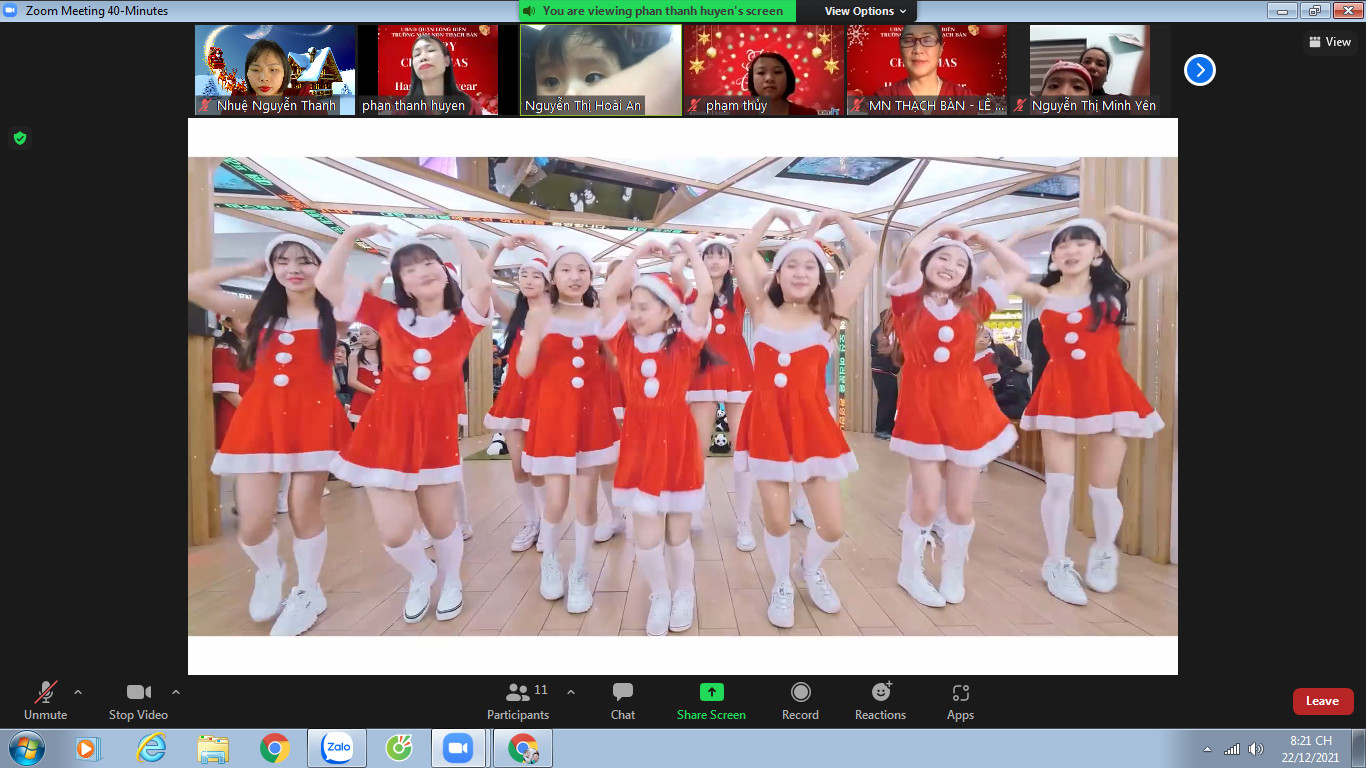 